Sample Course Outline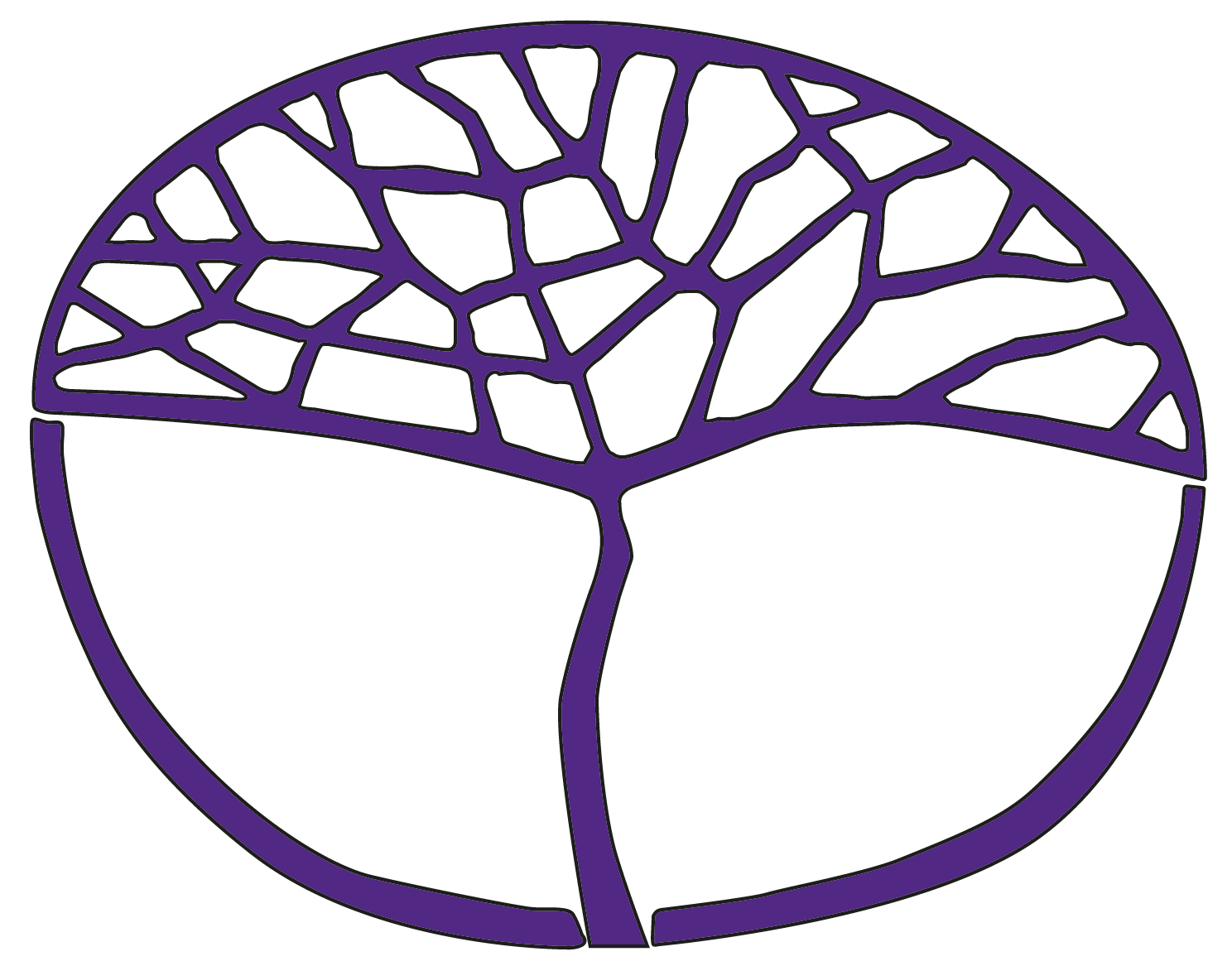 Human BiologyGeneral Year 12Acknowledgement of CountryKaya. The School Curriculum and Standards Authority (the Authority) acknowledges that our offices are on Whadjuk Noongar boodjar and that we deliver our services on the country of many traditional custodians and language groups throughout Western Australia. The Authority acknowledges the traditional custodians throughout Western Australia and their continuing connection to land, waters and community. We offer our respect to Elders past and present.Copyright© School Curriculum and Standards Authority, 2020This document – apart from any third party copyright material contained in it – may be freely copied, or communicated on an intranet, for non-commercial purposes in educational institutions, provided that the School Curriculum and Standards Authority (the Authority) is acknowledged as the copyright owner, and that the Authority’s moral rights are not infringed.Copying or communication for any other purpose can be done only within the terms of the Copyright Act 1968 or with prior written permission of the Authority. Copying or communication of any third party copyright material can be done only within the terms of the Copyright Act 1968 or with permission of the copyright owners.Any content in this document that has been derived from the Australian Curriculum may be used under the terms of the Creative Commons Attribution 4.0 International licence.DisclaimerAny resources such as texts, websites and so on that may be referred to in this document are provided as examples of resources that teachers can use to support their learning programs. Their inclusion does not imply that they are mandatory or that they are the only resources relevant to the course.Sample course outlineHuman Biology – General Year 12Unit 3 and Unit 4Semester 1 – Unit 3 – Coordination Semester 2 – Unit 4 – Infectious disease WeekKey teaching points1–2Skeletal systemThe skeletonfunctions of the skeletonaxial skeletonfunctionbonesappendicular skeletonfunctionbonesBonesmicroscopic structurePractical activity – Observing bone tissuetypes of bones and their functionlong bonesshort bonesflat bonesirregular boneslong bonesPractical activity – The anatomy of a long bonestructuredevelopment for growth and repair3–4Jointsfunction of jointstypes of jointsPractical activity – Observing jointsrange of movement and locationimmovablecartilaginoussynovial joints (hinge, pivot, gliding, ball and socket)structure of synovial jointsTreatment of damage to joints and bones caused by sporting injury (basic first aid, medication, surgery) Task 1: Science inquiry (practical) – Basic first aid for joint and bone injuries5–6Muscular systemStructure of skeletal musclesmacroscopic  microscopic (muscle fibre, fibrils, myofibrils, actin and myosin)sliding filament theory (name of bands and zones not essential)Movement at a jointPractical activity – The relationship between muscles and bonesantagonistic musclesflexing arm at the elbowMuscle toneWalkingphases of walkingBalancecentre of gravityOngoing research into the causes and treatments of muscular system dysfunctions (e.g. muscular dystrophy, sarcopenia, myalgia)Commence Task 6: Extended response – Dysfunctions of the muscular, nervous and endocrine systems Task 2: Test – Skeletal and muscular systems7Nervous systemFunction of the nervous systemDivision of the nervous systemcentral nervous systemstructure and function – brain (cerebellum, cerebrum, brainstem) and spinal cordprotection – bone, meninges, cerebrospinal fluidPractical activity – Brain dissectionperipheral nervous systemstructure and functionStructure and function of neurons (sensory, connector, motor)Reflexesreflex arc Practical activity – Reaction times8–9Sense organs – responding to changes in the external environmentreceptorslocation and function (light, sound, changes in position, chemical, touch, pressure, pain and temperature)the eyePractical activity – The pupil reflexstructure and function Practical activity – Eye dissectionsightthe transmission of light to light receptorsaccommodation (near and distant vision)Practical activity – Accommodationstereoscopic visionPractical activity – Seeing in 3Dthe role of rods and conesPractical activity – The blind spotTask 3: Science inquiry (investigation) – The effect of age on accommodation distance10–11the earstructure and function hearingthe transmission of sounds to sound receptorshead position and movement – utricle and saccule, semicircular canalsthe skinfunction of skin receptors (pressure, pain and temperature)Practical activity – Responding to stimuliInteraction of nervous and musculoskeletal systembalanceinputs to the cerebellum fromutricle and sacculesemicircular canalseyesstretch receptors in muscles and jointspressure receptors in the skinoutputs from the cerebellum to muscleswalkinginputs to the cerebellum from cerebrumoutputs from the cerebellum to musclesOngoing research into the causes and treatments of nervous system dysfunctions (e.g. cataracts, glaucoma, deafness, Parkinson’s disease, Alzheimer’s disease, Multiple Sclerosis)12–14Endocrine systemRole of hormonesEndocrine glandslocation of endocrine glands (hypothalamus, pituitary, adrenal, pancreas, thyroid, pineal, parathyroid, testes, ovaries, placenta)Homeostasisnegative feedbackcomponents of feedback loop (stimulus, receptor, modulator, effector, response and feedback)Practical activity – Negative feedbacknegative feedback loops relating to the hormonal regulation of metabolismmaintenance of body temperature (thyroxine)role of thyroxine, cortisol, growth hormone and adrenaline in the regulation of metabolismOngoing research into the causes and treatments of endocrine system dysfunctions (e.g. diabetes, hypothyroidism, hyperthyroidism, menopause)Task 4: Externally set taskTask 5: Test – Nervous and endocrine systems15Task 6: Extended response – Dysfunctions of the muscular, nervous and endocrine systemsWeekKey teaching points1–3DiseaseInfectious disease – definitionPathogenstypes of pathogens and examples of diseasesbacteria (e.g. salmonella)viruses (e.g. influenza, Ross River disease)fungi (e.g. tinea)parasites (e.g. malaria)transmission of pathogensPractical activity – Modelling the spread of diseasemodes of transmissiondirect and indirect contact (e.g. influenza, tinea, STIs, measles)contaminated food and water (e.g. salmonella, gastroenteritis) vectors (e.g. malaria, Ross River disease)factors affecting transmission and spread local, regional and global movement of individualshygiene practices in the workplaceTask 7: Science inquiry (practical) – The effect of hand washing on the spread of infection4–5changing ideas about disease and disease transmission over timepreventing transmission of diseasequarantineimmunisationdisruption of pathogen lifecycleTask 8: Test – Disease6–8Vaccines and immunologyInflammatory response (non-specific response)histaminephagocyteslymphatic systemSpecific responsesantigensantibodiesmemory cellsPractical activity – Modelling specific responsesImmunitynatural exposure to pathogensvaccination against pathogensPractical activity – Modelling the effect of vaccinationsCommence Task 9: Extended response – Vaccinations9–10Medical intervention to reduce the rate and severity of infectionantisepticsantibioticsrisks associated with misuse of antibioticsantibiotic resistancesuperbugs antiviralsTask 9: Extended response – Vaccinations11–13Community and global healthHygienereducing the risk of infectionAustralia’s hygiene practices and standards global variations in hygiene standardstravel warnings‘hygiene hypothesis’Influences on disease transmissionpopulation densitymovement patternscontact with isolated communitiesinternational collaboration in response to global issues (e.g. SARS, bird flu)Task 10: Test – Vaccines, immunology, community and global health14–15Sexually transmitted infections common STIs (e.g. chlamydia, genital warts, gonorrhoea, syphilis, HIV)transmissionpreventiontreatmentimpact of social behaviour on the transmission, spread and persistence of sexually transmitted infectionsTask 11: Science inquiry (investigation) – The effect of behaviour on the spread of STIs